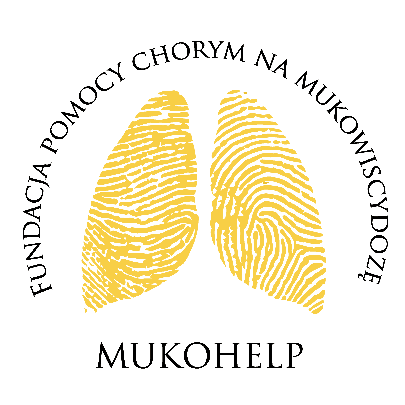 KARTA ZGŁOSZENIOWA SESJA FOTOGRAFICZNA DO MUKOKALENDARZA NA 2021 ROKDLA DZIEWCZYNEK DO 16 ROKU ŻYCIA                                                                                                  Miejscowość, data………………………………………O przyjęciu do sesji decyduje kolejność zgłoszeńZAŁĄCZAM DOKUMENTY:- oświadczenie o zgodzie na przetwarzanie danych osobowych uczestnika ……………………………………………………………….podpis (rodzica/opiekuna prawnego)Zgoda na przetwarzanie danych osobowychJa niżej podpisany niniejszym udzielam Fundacji Pomocy Chorym na Mukowiscydozę MUKOHELP z/s Ul. Słowackiego 24/4, 37-500 Jarosław oraz osobom fizycznym lub prawnym, z którymi jest lub będzie ona związana umową lub innego rodzaju stosunkiem prawnym mającym za przedmiot utrwalanie i przetwarzanie wizerunku mojego dziecka ...................................................................................... - Podopiecznego Fundacji Pomocy Chorym na Mukowiscydozę MUKOHELP, nieodwołalnego prawa do wykorzystywania zdjęć i nagrań z wizerunkiem mojego dziecka, oraz jego imienia i nazwiska w celu:udziału dziecka w sesji zdjęciowej do Kalendarza MUKOHELP 2021; obróbki fotografii i nagrań zawierających wizerunek dziecka, a także ich utrwalenia w wersji elektronicznej oraz papierowej.  tak/nie,kontaktu z rodzicem w związku z udziałem dziecka w sesji zdjęciowej do Kalendarza MUKOHELP 2021 tak/nieinformowania przez  Fundację Pomocy Chorym na Mukowiscydozę MUKOHELP o realizacji projektu Kalendarz MUKOHELP 2021 oraz udziale w nim dziecka:-	na stronie internetowej Fundacji Pomocy Chorym na Mukowiscydozę MUKOHELP   http://muko.help/   tak/nie,-	na profilu Fundacji Pomocy Chorym na Mukowiscydozę MUKOHELP na Facebook'u  tak/nie,.Zgoda obejmuje wykorzystanie, utrwalanie i powielanie zdjęć za pośrednictwem dowolnego medium w celu promocji akcji Kalendarz MUKOHELP 2021 zgodnym z obowiązującym prawem, wliczając w to w szczególności wystawy w miejscach publicznych, zamieszczanie zdjęć na stronie internetowej http://muko.help/ oraz publikacje w gazetach, czasopismach okresowych, czasopismach okazjonalnych, folderach, publikacjach elektronicznych, stronach www, wystawach, konkursach etc. w celach promujących akcję Kalendarz MUKOHELP 2021 oraz informujących o niej. Równocześnie zrzekam się wszelkich praw związanych z kontrolą i zatwierdzeniem każdorazowego wykorzystania zdjęć i nagrań z wizerunkiem mojego dziecka, także  w przypadku wykorzystywania ich w celu łączenia z innymi obrazami za pośrednictwem technik cyfrowych, pod warunkiem, że te wszystkie działania służyć mają jedynie propagowaniu akcji Kalendarz MUKOHELP 2021.Zachowuję prawo do niekomercyjnego wykorzystania zdjęć  w celu promowania wizerunku mojego dziecka (portfolio, composit itp.) z zastrzeżeniem umieszczenia imienia i nazwiska autora fotografii na zdjęciach lub bezpośrednio pod nimi.Podanie danych jest dobrowolne, jednakże odmowa ich podania skutkuje niemożnością zawarcia umowy i wykonania fotografii.  Dane osobowe nie będą przetwarzane w sposób zautomatyzowany i nie będą profilowane.Oświadczam, że w całości przeczytałam/em treść powyższej zgody i w pełni ją rozumiem.............................................................                           Imię, nazwisko, data i podpis rodzicaKlauzula informacyjnaAdministratorem danych osobowych jest Fundacja Pomocy Chorym na Mukowiscydozę MUKOHELP z/s ul. Słowackiego 24/4, 37-500 Jarosław. Kontakt z administratorem możliwy jest pod powyższym adresem pocztowym lub pod adresem e-mail: biuro@muko.help.Państwa dane osobowe są zbierane i przetwarzane przez Fundację w celu niezbędnym do wykonania statutowych zadań Fundacji w tym świadczenia niezbędnej pomocy na rzecz Pana/Pani.Przysługuje Pani/Panu prawo dostępu do treści danych oraz ich sprostowania, usunięcia lub ograniczenia przetwarzania, a także prawo sprzeciwu, zażądania zaprzestania przetwarzania i przenoszenia danych, jak również prawo do cofnięcia zgody w dowolnym momencie oraz prawo do wniesienia skargi do organu nadzorczego tj.: Prezesa Urzędu Ochrony Danych Osobowych.Informuję, iż nie mają Państwo obowiązku podania swoich danych osobowych. Podanie danych jest dobrowolne, jednakże odmowa ich podania może uniemożliwić wykonanie wobec Państwa statutowych obowiązków Fundacji i może nie być możliwe wykonanie działań na żądanie Pana/Pani.Dane udostępnione przez Panią/Pana nie będą podlegały udostępnieniu podmiotom trzecim. Odbiorcami danych będą tylko instytucje upoważnione z mocy prawa oraz osoby fizyczne lub prawne, z którymi Fundacja będzie związana umową lub innego rodzaju stosunkiem prawnym mającym za przedmiot wykonywanie statutowych zadań Fundacji w tym świadczenia niezbędnej pomocy na rzecz Pana/Pani.Dane udostępnione przez Panią/Pana nie będą podlegały profilowaniu.Administrator danych nie ma zamiaru przekazywać danych osobowych do państwa trzeciego lub organizacji międzynarodowej.Dane osobowe będą przechowywane na czas na jaki została wyrażona zgoda na przetwarzanie danych osobowych, jeżeli taki okres został określony, nie dłużej jednak niż do końca roku w którym cofnięta została zgoda na przetwarzanie danych osobowych wyrażona pisemnie przez Pana/Panią.Administrator danych osobowych dokłada wszelkich starań, aby przechowywanym danym zapewnić właściwy stopień bezpieczeństwa.NAZWISKO I IMIĘ UCZESTNIKAADRES ZAMIESZKANIATELEFON KONTAKTOWYTERMIN SESJI:14.05.2020 SESJA PLENEROWA W JAROSŁAWIU15.05.2020 SESJA  PLENEROWA W RZESZOWIE